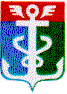 РОССИЙСКАЯ ФЕДЕРАЦИЯ
ПРИМОРСКИЙ КРАЙ
ДУМА НАХОДКИНСКОГО ГОРОДСКОГО ОКРУГАРЕШЕНИЕ__.__.2023                                                                                                                    ПРОЕКТ                 О награждении Почетной грамотой и Благодарственным письмом Думы Находкинского городского округаДума Находкинского городского округаР Е Ш И Л А:Наградить Почетной грамотой Думы Находкинского городского округа:1) Данилушкину Ольгу Олеговну, активиста местного отделения Находкинского городского округа всероссийской политической партии «Единая Россия»;2) Абышкина Евгения Дмитриевича, активиста местного отделения Находкинского городского округа всероссийской политической партии «Единая Россия»;3) Емельянова Владимира Викторовича, активиста местного отделения Находкинского городского округа всероссийской политической партии «Единая Россия»;4) Новикова Сергея Григорьевича, спортсмена спортивного комплекса «Руслан» г. Находка;5) Давыдову Надежду Петровну, активиста местного отделения Находкинского городского округа всероссийской политической партии «Единая Россия»;6) Общество с ограниченной ответственностью «Кедр-ДВ»;7) Вершину Ирину Николаевну, заместителя председателя комиссии по делам несовершеннолетних и защите их прав администрации Находкинского городского округа;8) Игнатову Марину Федоровну, члена комиссии по делам несовершеннолетних и защите их прав администрации Находкинского городского округа, директора краевого государственного бюджетного учреждения социального обслуживания «Находкинский социально-реабилитационный центр для несовершеннолетних «Альбатрос»;9) Кудинову Надежду Ивановну, члена комиссии по делам несовершеннолетних и защите их прав администрации Находкинского городского округа, заместителя начальника департамента по обеспечению деятельности администрации Находкинского городского округа в социальной сфере муниципального казенного учреждения «Управление по обеспечению деятельности органов местного самоуправления Находкинского городского округа»;10) Кондратенко Валентина Евгеньевича, члена комиссии по делам несовершеннолетних и защите их прав администрации Находкинского городского округа, депутата Думы Находкинского городского округа;11) Беляеву Ольгу Анатольевну, руководителя коллектива самодеятельного искусства муниципального автономного учреждения культуры «Дом культуры поселка Врангель» Находкинского городского округа.Наградить Благодарственным письмом Думы Находкинского городского округа:1) Волвенкину Оксану Ивановну, члена комиссии по делам несовершеннолетних и защите их прав администрации Находкинского городского округа, подполковника полиции, начальника отделения по делам несовершеннолетних отдела участковых уполномоченных полиции и по делам несовершеннолетних отдела Министерства внутренних дел России по г. Находка;2) Белоусову Анну Владимировну, члена комиссии по делам несовершеннолетних и защите их прав администрации Находкинского городского округа, ведущего специалиста 1 разряда отдела по профилактике правонарушений среди несовершеннолетних администрации Находкинского городского округа;3) Забурдаеву Марину Владимировну, члена комиссии по делам несовершеннолетних и защите их прав администрации Находкинского городского округа, ведущего специалиста 1 разряда отдела по профилактике правонарушений среди несовершеннолетних администрации Находкинского городского округа;4) Гущину Елену Владимировну, члена комиссии по делам несовершеннолетних и защите их прав администрации Находкинского городского округа, подполковника внутренней службы, начальника филиала по городу Находке федерального казенного учреждения уголовно-исполнительной инспекции главного управления федеральной службы исполнения наказания России по Приморскому краю;5) Борисову Полину Сергеевну, члена комиссии по делам несовершеннолетних и защите их прав администрации Находкинского городского округа, заведующего отделением помощи семье и детям краевого государственного бюджетного учреждения социального обслуживания «Находкинский социально-реабилитационный центр для несовершеннолетних «Альбатрос»;6) Шрам Григория Андреевича, члена комиссии по делам несовершеннолетних и защите их прав администрации Находкинского городского округа, главного специалиста департамента по обеспечению деятельности администрации Находкинского городского округа в социальной сфере муниципального казенного учреждения «Управление по обеспечению деятельности органов местного самоуправления Находкинского городского округа»;7) Дуглас Светлану Витальевну, ответственного секретаря комиссии по делам несовершеннолетних и защите их прав администрации Находкинского городского округа, главного специалиста 1 разряда отдела по профилактике правонарушений среди несовершеннолетних администрации Находкинского городского округа;8) Мурнаеву Елену Викторовну, балетмейстера муниципального автономного учреждения культуры «Дом культуры поселка Врангель» Находкинского городского округа;9) Лещик Анну Сергеевну, менеджера муниципального автономного учреждения культуры «Дом культуры поселка Врангель» Находкинского городского округа;10) Михайлицыну Надежду Ивановну, руководителя коллектива самодеятельного искусства муниципального автономного учреждения культуры «Дом культуры поселка Врангель» Находкинского городского округа.3. Настоящее решение вступает в силу со дня его принятия.Председатель Думы                                                                                          А.В. Кузнецов